Kedves Szülők!A koronavírussal összefüggő jogszabályoknak megfelelve, 2020. március 16-tól a Pedagógiai Szakszolgálatok logopédusai is online végzik munkájukat. Így a Holdfény Utcai Óvoda gyermekei számára mi is ezt a formát tudjuk felajánlani.Kérjük az érintett gyermekek szüleit, hogy az online logopédiai ellátással kapcsolatos egyeztetések céljából vegyék fel a kapcsolatot Szujóné Lévai Zsuzsa logopédussal a következő e-mail címen: zsuzsalevai.sz@gmail.comMegértésüket köszönjük, jelentkezésüket szeretettel várjuk abban a reményben, hogy nem sokára vissza tudunk állni a személyesen vezetett logopédiai terápiákra.Juhász Zsuzsanna – a PMPSZ Budakeszi Tagintézmény igazgatója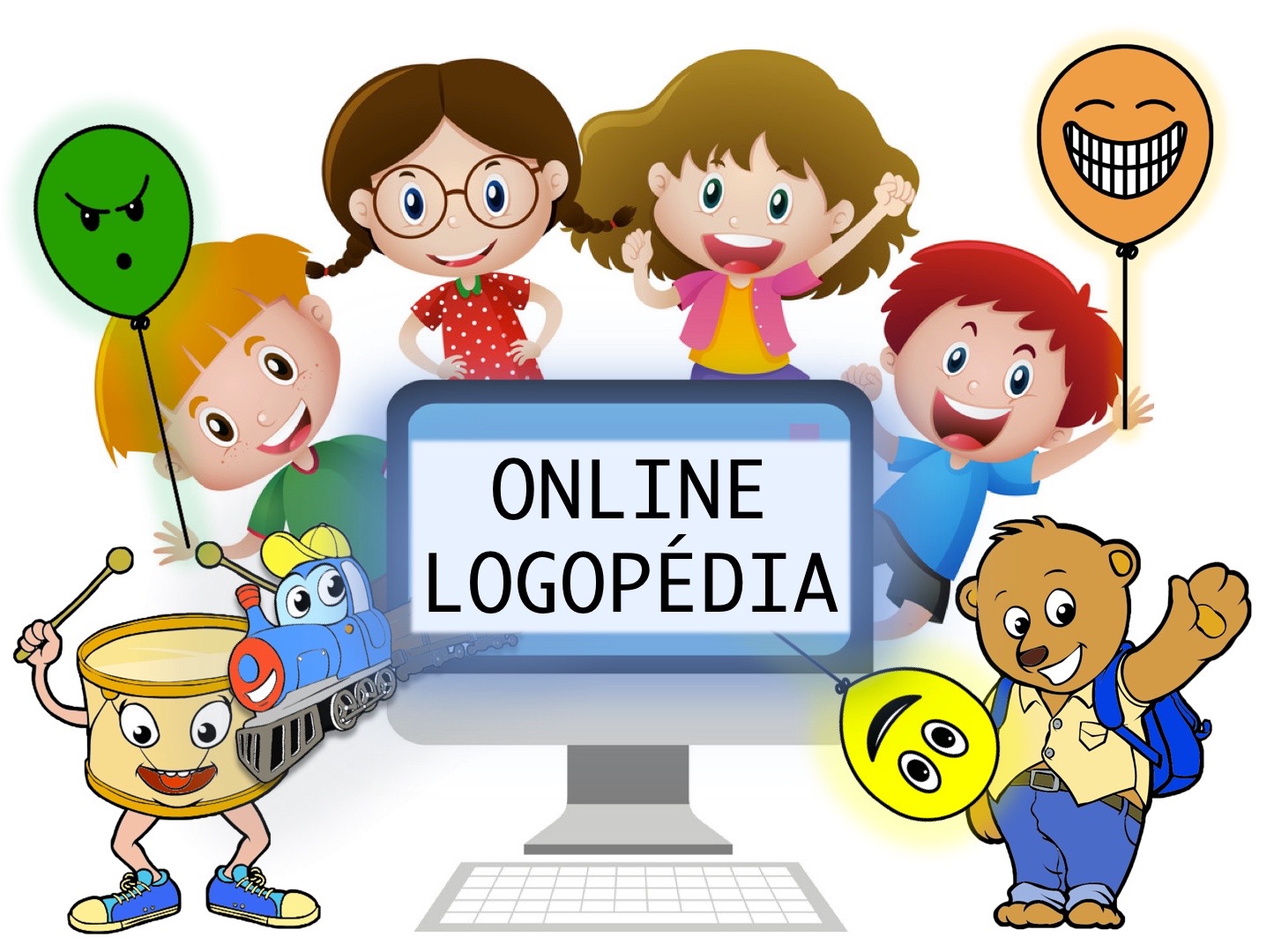 